Year 4 Weekly Timetable   Week Commencing 25.03.24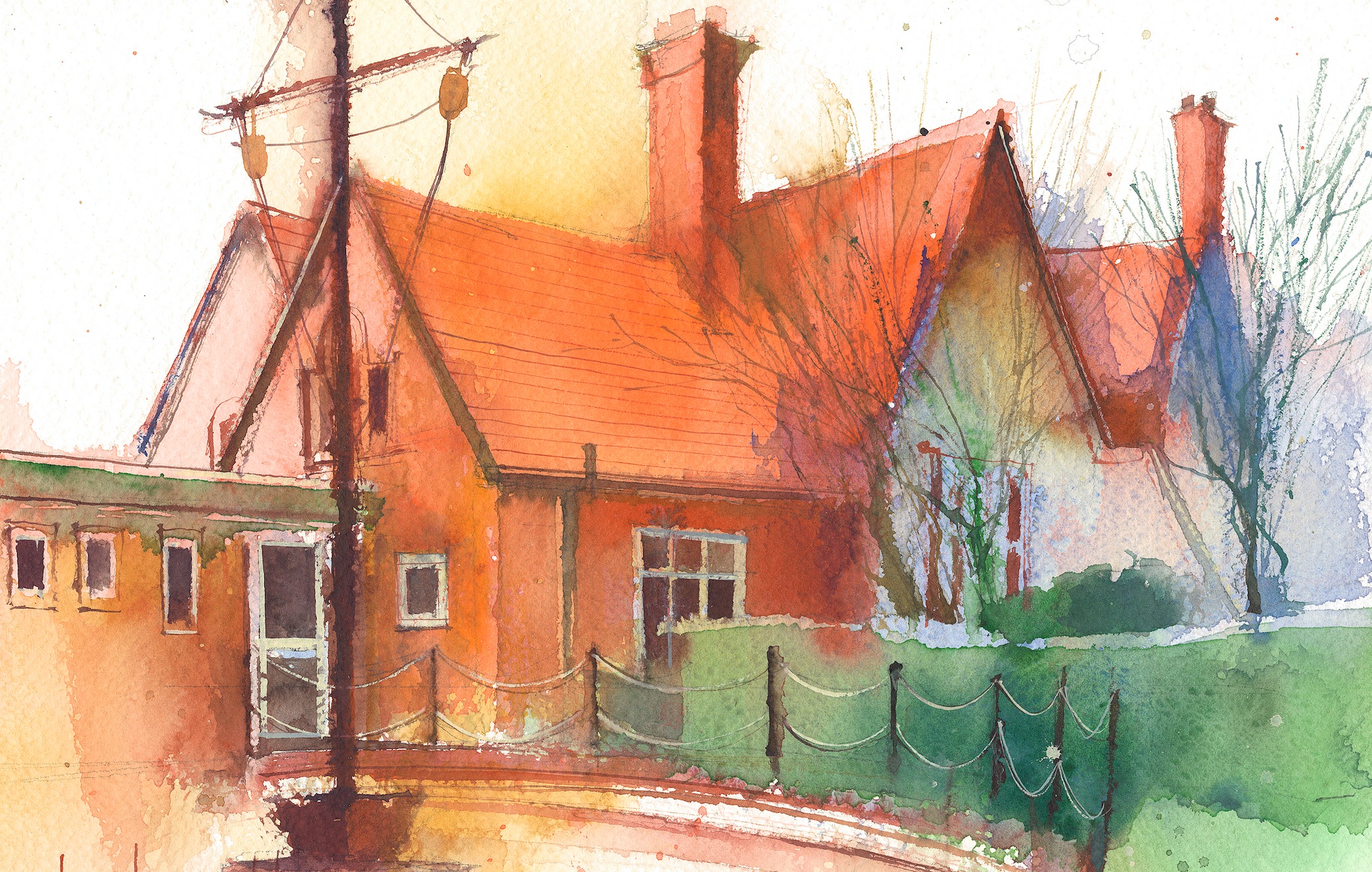 Lessons 09:00 - 10:30 Lessons 10:45 - 12:15Lessons 13:15 - 15:30 (Incorporating 15-minute break)Additional TasksThursday28.03.24Easter SPAG (Mrs Hall)Easter MathsFarewell Film AfternoonFriday29.03.24Good FridayGood FridayGood Friday